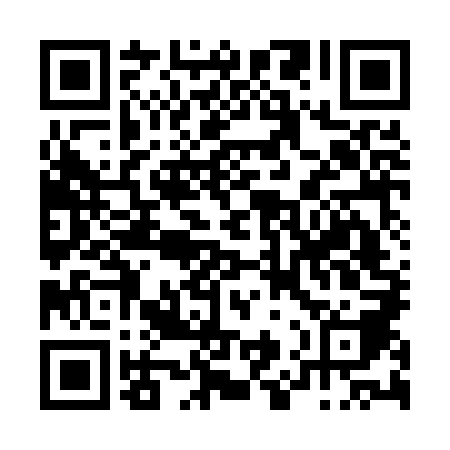 Ramadan times for Albardo, PortugalMon 11 Mar 2024 - Wed 10 Apr 2024High Latitude Method: Angle Based RulePrayer Calculation Method: Muslim World LeagueAsar Calculation Method: HanafiPrayer times provided by https://www.salahtimes.comDateDayFajrSuhurSunriseDhuhrAsrIftarMaghribIsha11Mon5:155:156:4612:384:466:316:317:5712Tue5:145:146:4412:384:476:326:327:5813Wed5:125:126:4312:384:476:346:347:5914Thu5:105:106:4112:384:486:356:358:0015Fri5:095:096:4012:374:496:366:368:0116Sat5:075:076:3812:374:506:376:378:0317Sun5:055:056:3612:374:516:386:388:0418Mon5:035:036:3512:364:526:396:398:0519Tue5:025:026:3312:364:526:406:408:0620Wed5:005:006:3112:364:536:416:418:0721Thu4:584:586:3012:364:546:426:428:0822Fri4:564:566:2812:354:556:436:438:1023Sat4:544:546:2612:354:566:446:448:1124Sun4:534:536:2512:354:566:456:458:1225Mon4:514:516:2312:344:576:466:468:1326Tue4:494:496:2112:344:586:476:478:1427Wed4:474:476:2012:344:596:486:488:1628Thu4:454:456:1812:334:596:496:498:1729Fri4:444:446:1712:335:006:506:508:1830Sat4:424:426:1512:335:016:516:518:1931Sun5:405:407:131:336:017:527:529:201Mon5:385:387:121:326:027:547:549:222Tue5:365:367:101:326:037:557:559:233Wed5:345:347:081:326:037:567:569:244Thu5:325:327:071:316:047:577:579:255Fri5:305:307:051:316:057:587:589:276Sat5:295:297:041:316:067:597:599:287Sun5:275:277:021:316:068:008:009:298Mon5:255:257:001:306:078:018:019:319Tue5:235:236:591:306:088:028:029:3210Wed5:215:216:571:306:088:038:039:33